Cordry-Sweetwater Conservancy District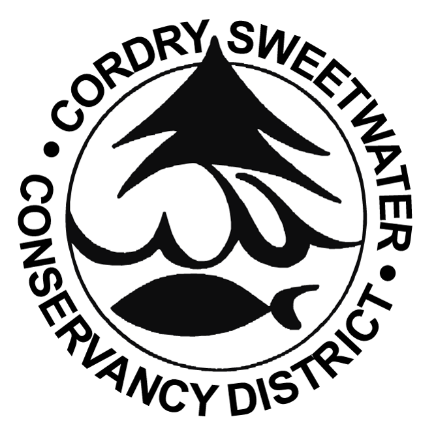 8377 CORDRY DRIVE NINEVEH, IN 46164PHONE: 317-933-2893     FAX: 317-933-3628CORDRY SWEETWATER CONSERVANCY DISTRICTSPECIAL BUDGET MEETINGJULY 19TH, 20226:00 PMPursuant to IC 5-14-1.5-5, a Special Meeting of the Board of Directors of the Cordry Sweetwater Conservancy District will be held on Tuesday, July 19th, 2022, at 6:00 pm at the Cordry Sweetwater Conservancy District Office located at 8377 Cordry Drive, Nineveh, IN 46164.The purpose of this meeting is to discuss the 2023 Budget. 